Lampiran 1Pedoman Wawancara Guru BK Untuk Survey AwalApakah ada program konseling sebaya di SMK?Jika ada apakah dalam melaksanakan program konseling sebaya terdapat panduan pelaksanaannya?Apakah siswa selalu terbeuka dalam menceritakan masalahnya?Jika tidak apakah siswa selalu bercerita ke temannya?Bagaiman cara ibu melaksanakan konseling sebaya?Apakah ibu butuh semacam modul sebagai panduan pelaksanaan konseling sebaya?Jika modul konseling sebaya diadakan apakah akan membantu ibu dalam melaksanakan konseling sebaya? Lampiran 2Pedoman Wawancara SiswaPernakah anda mengalami masalah?Jika pernah apakah anda merasa kesulitan dalam mengelola  atau mencari jalan keluar atas masalah yang anda hadapiApakah anda jika memiliki masalah selalu meceritakan ke teman?Apakah anda lebih senang bercerita ke teman tentang masalah anda dibanding guru BK maupun orangtua?Apakah guru pembimbing anda pernah memberikan kegiatan layanan konseling sebaya?Apa yang anda ketahui tentang konseling sebaya?Pernahkah anda menggunakan modul dalam pelaksanaan konseling sebaya?Apakah menurut anda kegiatan konseling sebaya perlu dilakukan?Jika konseling sebaya dilakukan apakah anda bersedia mengikuti kegiatan tersebut?Lampiran 3Penilaian Modul Konseling SebayaAngket Untuk DosenDikuti dari thesis Abdullah Pandang (1996)Pengantar: 	Angket ini berisi sejumlah pertanyaan mengenai kelayakan modul konseling sebaya. Karena itu unruk dapat menjawab/mengisi angket penilaian ini, lebih dahulu bapak/ibu harus mempelajari dan memahami modul konseling sebaya ini. Setelah bapak/ibu mempelajari modul konseling sebaya ini tentu bapak/ibu mempunyai kesan dan penilaian tersendiri mengenai isi modul tersebut. Kemukakanlah kesan dan penilaian tersebut dengan menjawab/mengisi pertanyaan dan pernyataan dalam angket ini.	Jawaban/penilaian dari bapak/ibu akan sangat membantu saya. Terutama untuk menjadi bahan pertimbangan dalam melakukan revisi dan pengembangan lebih lanjut dari modul konseling sebaya ini.	Atas kesediaan bapak/ibu menjawab/mengisi angket ini, Peneliti mengucapkan banyak terima kasih.									 Peneliti									Fitri AndrianiIdentitas DosenNama			: Prof. Dr. Alimuddin Mahmud. M. PdTempat wawancara 	: Ruangan dosen Petunjuk: 	Lingkarilah salah satu angka pada alternatif jawaban yang menurut penilaian bapak/ibu paling menggambarkan sifat modul konseling sebaya. Alternatif jawaban bergerak dari angka 1 sampai 6, dimana angka 1 menunjukkan penilaian yang sangat rendah, dan angka 6 menunjukkan penilaian yang sangat tinggi terhadap pernyataan dalam item.Sangat rendah 			sangat tinggi1	2	3	4	5	6Lampiran 4Identitas DosenNama			: Akhmad Harum. S. Pd. M. PdTempat wawancara 	: Ruangan jurusanPetunjuk: 	Lingkarilah salah satu angka pada alternatif jawaban yang menurut penilaian bapak/ibu paling menggambarkan sifat modul konseling sebaya. Alternatif jawaban bergerak dari angka 1 sampai 6, dimana angka 1 menunjukkan penilaian yang sangat rendah, dan angka 6 menunjukkan penilaian yang sangat tinggi terhadap pernyataan dalam item.Sangat rendah 			sangat tinggi1	2	3	4	5	6Lampiran 5Identitas GuruNama			 : A. Sri Wahyuni Asti, S. Pd. M. PdTempat wawancara	: Ruang TGB 1Petunjuk: 	Lingkarilah salah satu angka pada alternatif jawaban yang menurut penilaian bapak/ibu paling menggambarkan sifat modul konseling sebaya. Alternatif jawaban bergerak dari angka 1 sampai 6, dimana angka 1 menunjukkan penilaian yang sangat rendah, dan angka 6 menunjukkan penilaian yang sangat tinggi terhadap pernyataan dalam item.Sangat rendah 			sangat tinggi1	2	3	4	5	6Lampiran 6Uji keberterimaan dan kelayakan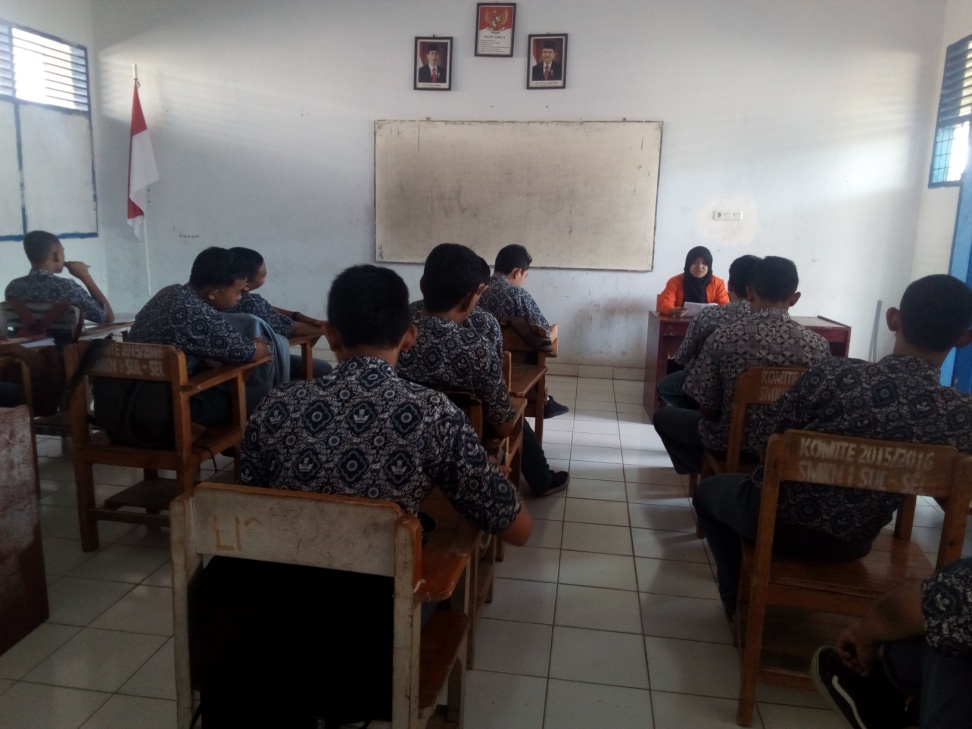 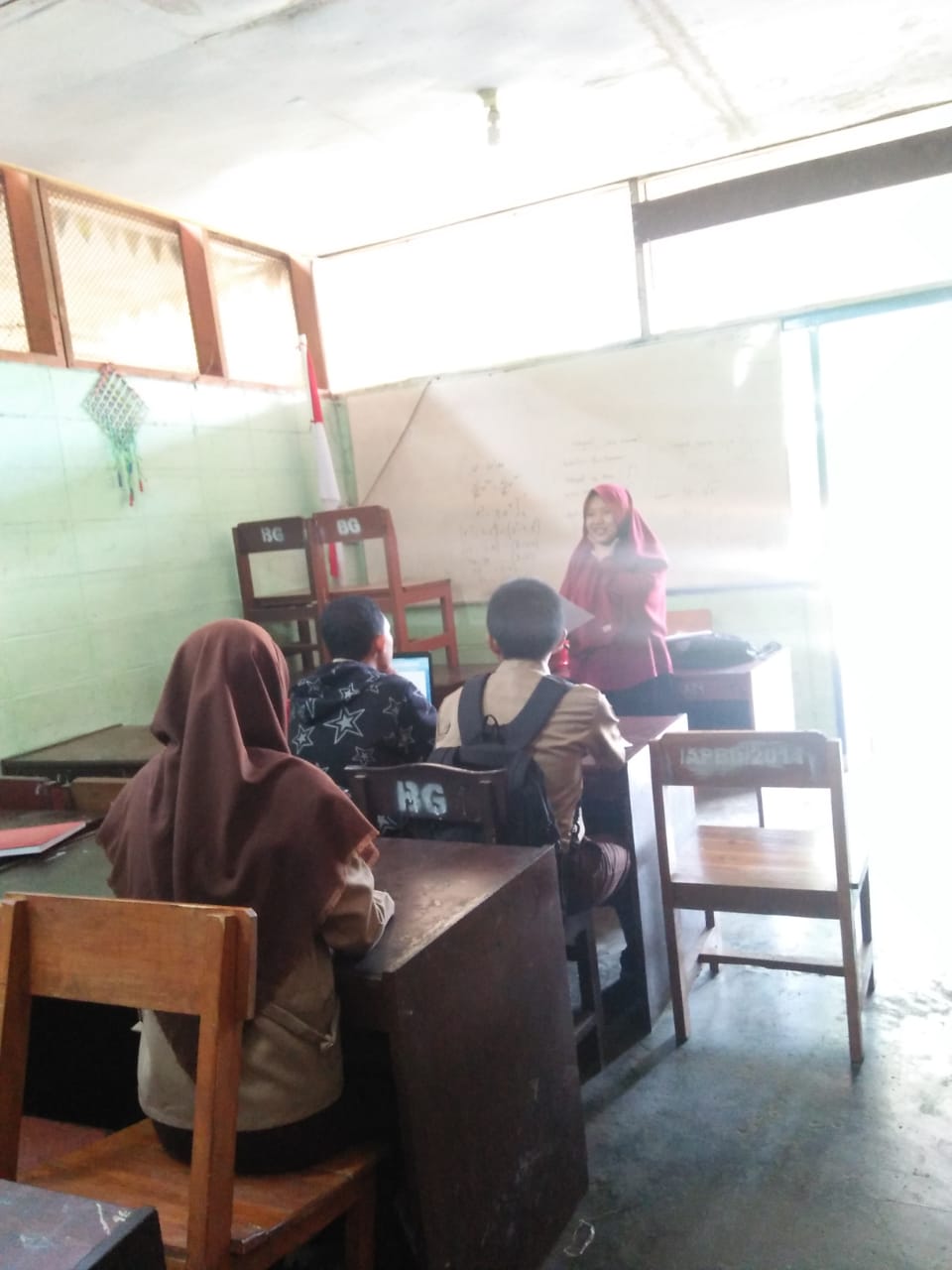 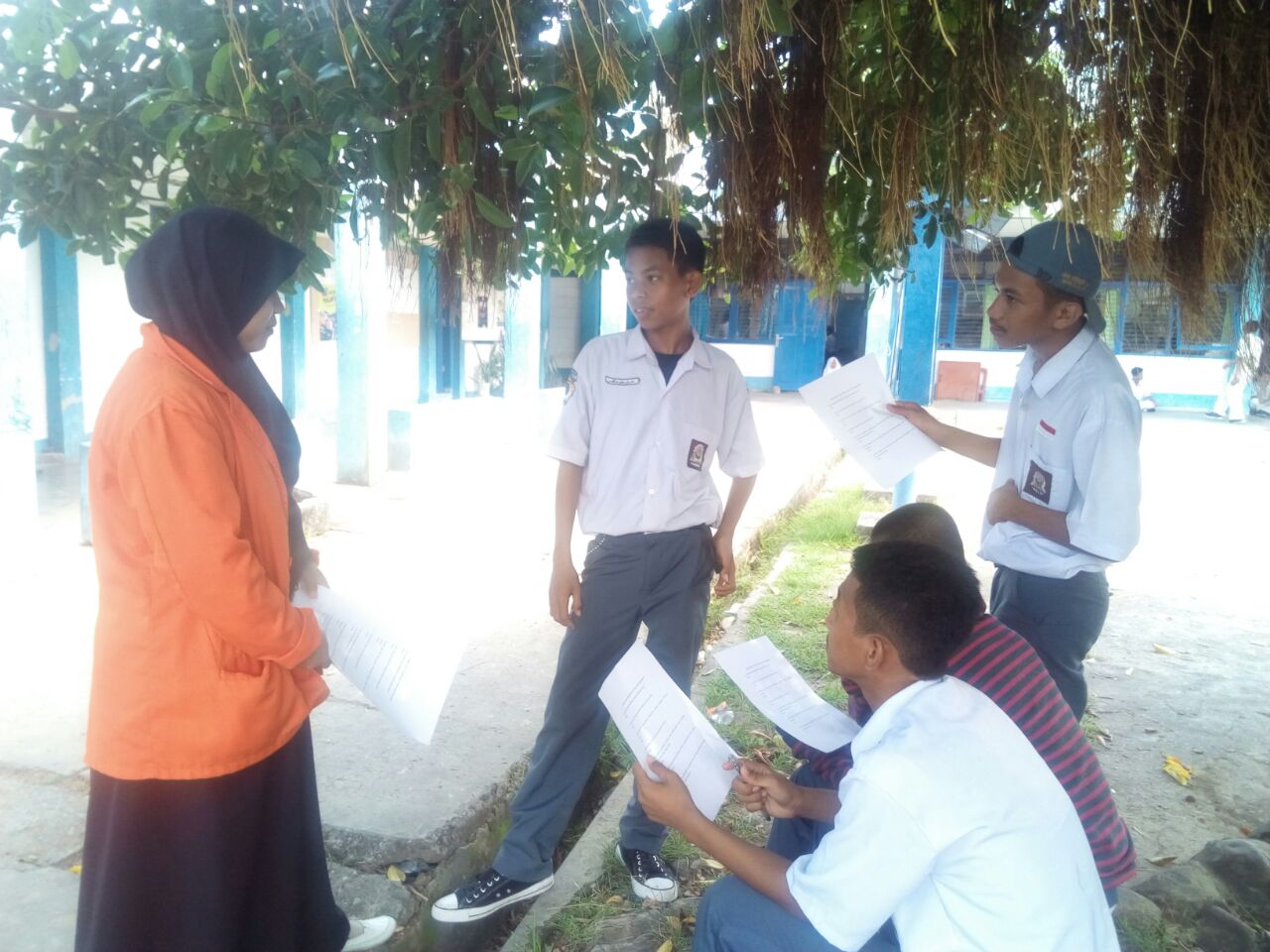 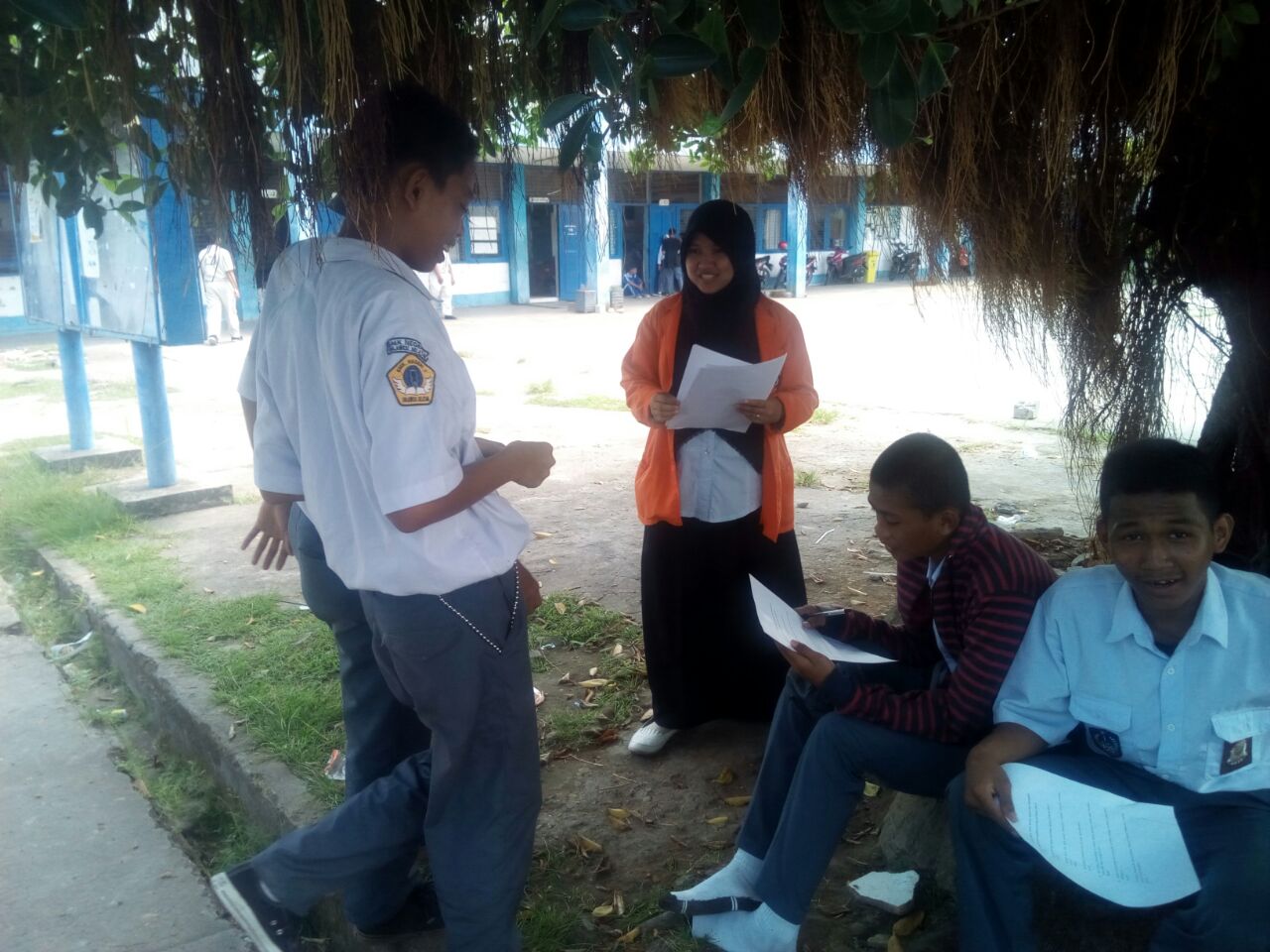 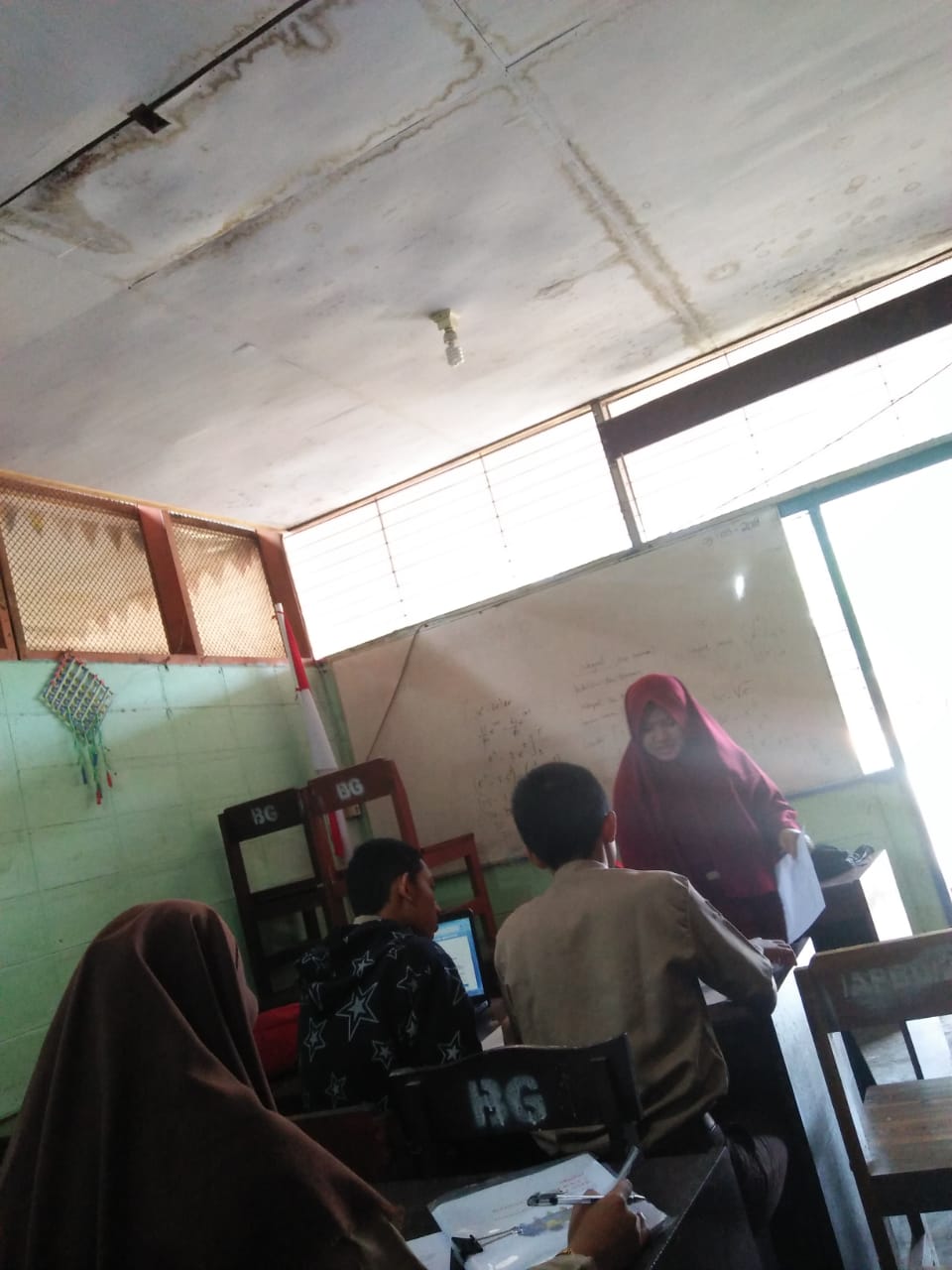 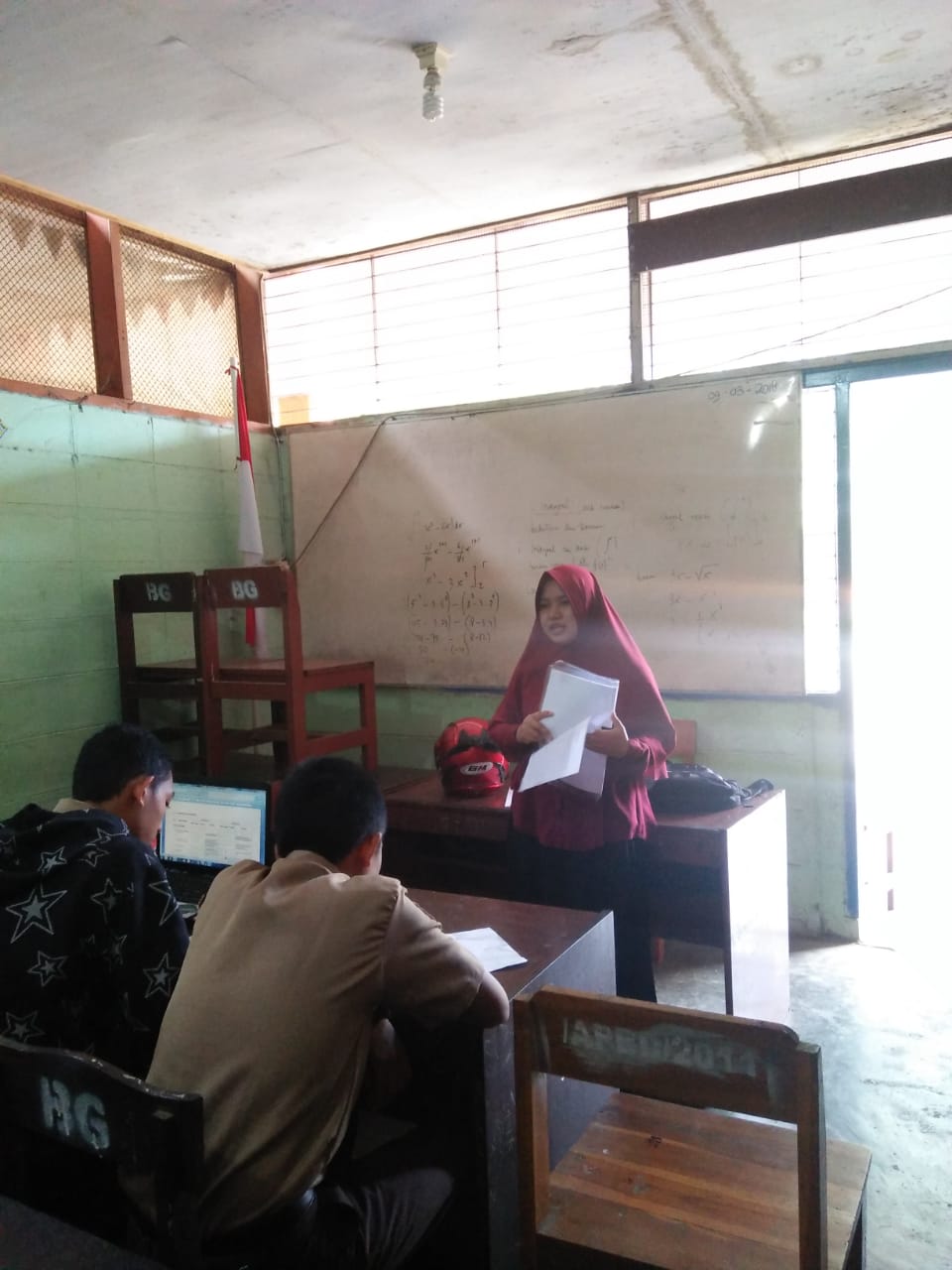 NoAspek PenilaianPenilaianPenilaianPenilaianPenilaianPenilaianPenilaianPenilaianNoAspek Penilaian123456KAKegunaan 1seberapa bermanfaat modul konseling sebaya ini bagi konselor untuk melaksanakan konseling sebaya di SMKB2seberapa bermanfaat modul konseling sebaya ini bagi siswa untuk melaksanakan konseling sebayaB3seberapa besar manfaat modul konseling sebaya ini dalam melaksanakan konseling sebayaB4seberapa besar manfaat modul konseling sebaya dalam membentuk hubungan dengan teman sebayaB5apakah guru BK perlu diberikan pemahaman tentang modul konseling sebaya sebagai upaya meningkatkan konseling sebayaBRata-rata Aspek A4,84,84,84,84,84,8BBBentuk dan Sampul1Kerapian sampul ModulB2Kepraktisan kemasan modulB3Kemenarikan sampul modulB4 Desain dan bentuk modulB5 Desain bagan atau gambarBRata-rata Aspek B4,4BCBahasa dan Petunjuk1Apakah modul konseling sebaya ini memiliki Tampilan yang menarik Bagi guru BK dan siswaB2 Apakah modul konseling sebaya ini menggunakan bahasa yang mudah di pahami oleh guru BK dan siswaB3Apakah modul konseling sebaya ini sesuai dengan kondisi siswa di sekolah?B4 Apakah terdapat kejelasan dalam tujuan dan langkah-langkah yang dikembangkan dalam Modul iniB5Apakah modul konseling sebaya besar manfaatnya untuk pegangan bagi guru BK di sekolahBRata-rata Aspek C4,64,64,64,64,64,6BDKomponen isi dan petunjuk1Apakah modul konseling sebaya ini sesuai dengan usia perkembangan siswaA2Bagaimana tingkat kejelasan komponen isi dan Petunjuk dalam modul konseling sebayaB3Apakah sudah lengkap komponen-komponen didalam modul B4Apakah Keterpaduan antar komponen di dalam Modul konseling sebaya sudah sesuaiB5Bagaimana tingkat rumusan tujuan dengan Komponen modulB555555Ba)kejelasan maksud penyelenggaraan pada1komponen seleksiB2komponen pelatihan konselor sebaya dalam modul iniB3komponen penugasan konselor sebayaB4komponen supervisi dan konsultasiB5kejelasan komponen evaluasiBRata-rata4,44,44,44,44,44,4b)Kejelasan Prosedur Kerja1Komponen seleksiB2Komponen pelatihan konselor sebayaB3 Komponen penugasan konselor sebayaB4 Komponen supervisi-konsultasiB5Komponen evaluasiBrata-rata444444c)kepraktisan prosedur kerja komponen penugasan konselor sebaya1Komponen seleksiB2Komponen pelatihan konselor sebayaB3Komponen penugasan konselor sebayaB4Komponen supervisi-konsultasiB5Komponen evaluasiBRata-rata4,64,64,64,64,64,6d)kesesuaian prosedur kerja dengan tujuan yang dirumuskan pada1Komponen seleksiB2Komponen pelatihan konselor sebayaB3Komponen penugasan konselor sebayaB4Komponen supervisi-konsultasiB5Komponen evaluasiBRata-rata4,44,44,44,44,44,4e)kejelasan deskripsi tugasa siswa konselor sebaya peserta pada praktikum1Komponen seleksiB2Komponen pelatihan konselor sebayaB3Komponen penugasan konselor sebayaB4Komponen supervisi-konsultasiB5Komponen evaluasiBRata-rata4,44,44,44,44,44,4f)kejelasan peranan pihak-pihak yang terlibat dalam program1Dosen pembimbingB2kepala sekolahB3Guru BKB4Guru wali kelasB5Calon konseli sebayaBRata-rata D5,15,15,15,15,15,1ARata-rata keseluruhan4,74,74,74,74,74,7BNoNoAspek PenilaianAspek PenilaianPenilaianPenilaianPenilaianPenilaianPenilaianPenilaianPenilaianPenilaianPenilaianPenilaianPenilaianPenilaianPenilaianPenilaianNoNoAspek PenilaianAspek Penilaian12233445566KKKAAKegunaan Kegunaan 11seberapa bermanfaat modul konseling sebaya ini bagi konselor untuk melaksanakan konseling sebaya di SMKseberapa bermanfaat modul konseling sebaya ini bagi konselor untuk melaksanakan konseling sebaya di SMKBBB22seberapa bermanfaat modul konseling sebaya ini bagi siswa untuk melaksanakan konseling sebayaseberapa bermanfaat modul konseling sebaya ini bagi siswa untuk melaksanakan konseling sebayaBBB33seberapa besar manfaat modul konseling sebaya ini dalam melaksanakan konseling sebayaseberapa besar manfaat modul konseling sebaya ini dalam melaksanakan konseling sebayaBBB44seberapa besar manfaat modul konseling sebaya dalam membentuk hubungan dengan teman sebayaseberapa besar manfaat modul konseling sebaya dalam membentuk hubungan dengan teman sebayaBBB55apakah guru BK perlu diberikan pemahaman tentang modul konseling sebaya sebagai upaya meningkatkan konseling sebayaapakah guru BK perlu diberikan pemahaman tentang modul konseling sebaya sebagai upaya meningkatkan konseling sebayaBBBRata-rata Aspek ARata-rata Aspek A5,25,25,25,25,25,25,25,25,25,25,2AAABBBentuk dan SampulBentuk dan Sampul11Kerapian sampul ModulKerapian sampul ModulBBB22Kepraktisan kemasan modulKepraktisan kemasan modulBBB33Kemenarikan sampul modulKemenarikan sampul modulBBB44 Desain dan bentuk modul Desain dan bentuk modulBBB55 Desain bagan atau gambar Desain bagan atau gambarBBBRata-rata Aspek BRata-rata Aspek B55555555555BBBCCBahasa dan PetunjukBahasa dan Petunjuk11Apakah modul konseling sebaya ini memiliki Tampilan yang menarik Bagi guru BK dan siswaApakah modul konseling sebaya ini memiliki Tampilan yang menarik Bagi guru BK dan siswaBBB22 Apakah modul konseling sebaya ini menggunakan bahasa yang mudah di pahami oleh guru BK dan siswa Apakah modul konseling sebaya ini menggunakan bahasa yang mudah di pahami oleh guru BK dan siswaBBB33Apakah modul konseling sebaya ini sesuai dengan kondisi siswa di sekolah?Apakah modul konseling sebaya ini sesuai dengan kondisi siswa di sekolah?BBB44 Apakah terdapat kejelasan dalam tujuan dan langkah-langkah yang dikembangkan dalam Modul ini Apakah terdapat kejelasan dalam tujuan dan langkah-langkah yang dikembangkan dalam Modul iniBBB55Apakah modul konseling sebaya besar manfaatnya untuk pegangan bagi guru BK di sekolahApakah modul konseling sebaya besar manfaatnya untuk pegangan bagi guru BK di sekolahBBBRata-rata Aspek CRata-rata Aspek C5,45,45,45,45,45,45,45,45,45,45,4AAADDKomponen isi dan petunjukKomponen isi dan petunjuk11Apakah modul konseling sebaya ini sesuai dengan usia perkembangan siswaApakah modul konseling sebaya ini sesuai dengan usia perkembangan siswaAAA22Bagaimana tingkat kejelasan komponen isi dan Petunjuk dalam modul konseling sebayaBagaimana tingkat kejelasan komponen isi dan Petunjuk dalam modul konseling sebayaBBB33Apakah sudah lengkap komponen-komponen didalam modul Apakah sudah lengkap komponen-komponen didalam modul BBB44Apakah Keterpaduan antar komponen di dalam Modul konseling sebaya sudah sesuaiApakah Keterpaduan antar komponen di dalam Modul konseling sebaya sudah sesuaiBBB55Bagaimana tingkat rumusan tujuan dengan Komponen modulBagaimana tingkat rumusan tujuan dengan Komponen modulBBB55555555555BBBa)a)kejelasan maksud penyelenggaraan padakejelasan maksud penyelenggaraan pada11komponen seleksikomponen seleksiBBB22komponen pelatihan konselor sebaya dalam modul inikomponen pelatihan konselor sebaya dalam modul iniBBB33komponen penugasan konselor sebayakomponen penugasan konselor sebayaBBB44komponen supervisi dan konsultasikomponen supervisi dan konsultasiBBB55kejelasan komponen evaluasikejelasan komponen evaluasiBBBRata-rataRata-rata55555555555BBBb)b)Kejelasan Prosedur KerjaKejelasan Prosedur Kerja11Komponen seleksiKomponen seleksiBBB22Komponen pelatihan konselor sebayaKomponen pelatihan konselor sebayaBBB33 Komponen penugasan konselor sebaya Komponen penugasan konselor sebayaBBB44 Komponen supervisi-konsultasi Komponen supervisi-konsultasiBBB55Komponen evaluasiKomponen evaluasiBBBrata-ratarata-rata55555555555BBBc)c)kepraktisan prosedur kerja komponen penugasan konselor sebayakepraktisan prosedur kerja komponen penugasan konselor sebaya11Komponen seleksiKomponen seleksiBBB22Komponen pelatihan konselor sebayaKomponen pelatihan konselor sebayaBBB33Komponen penugasan konselor sebayaKomponen penugasan konselor sebayaBBB44Komponen supervisi-konsultasiKomponen supervisi-konsultasiBBB55Komponen evaluasiKomponen evaluasiBBBRata-rataRata-rata55555555555d)d)kesesuaian prosedur kerja dengan tujuan yang dirumuskan padakesesuaian prosedur kerja dengan tujuan yang dirumuskan pada11Komponen seleksiKomponen seleksiBBB22Komponen pelatihan konselor sebayaKomponen pelatihan konselor sebayaBBB33Komponen penugasan konselor sebayaKomponen penugasan konselor sebayaBBB44Komponen supervisi-konsultasiKomponen supervisi-konsultasiBBB55Komponen evaluasiKomponen evaluasiBBBRata-rataRata-rata55555555555BBBe)e)kejelasan deskripsi tugasa siswa konselor sebaya peserta pada praktikumkejelasan deskripsi tugasa siswa konselor sebaya peserta pada praktikum11Komponen seleksiKomponen seleksiBBB22Komponen pelatihan konselor sebayaKomponen pelatihan konselor sebayaBBB33Komponen penugasan konselor sebayaKomponen penugasan konselor sebayaBBB44Komponen supervisi-konsultasiKomponen supervisi-konsultasiBBB55Komponen evaluasiKomponen evaluasiBBBRata-rataRata-rata55555555555BBBf)f)kejelasan peranan pihak-pihak yang terlibat dalam programkejelasan peranan pihak-pihak yang terlibat dalam program11Dosen pembimbingDosen pembimbingBBB22kepala sekolahkepala sekolahBBB33Guru BKGuru BKBBB44Guru wali kelasGuru wali kelasBBB55Calon konseli sebayaCalon konseli sebayaBBBRata-rata Rata-rata 55555555555BBBRata-rata keseluruhan DRata-rata keseluruhan D66666666666AAARata-rata Rata-rata 5,45,45,45,45,45,45,45,45,45,45,4AAANoNoAspek PenilaianAspek PenilaianPenilaianPenilaianPenilaianPenilaianPenilaianPenilaianPenilaianPenilaianPenilaianPenilaianPenilaianPenilaianPenilaianPenilaianNoNoAspek PenilaianAspek Penilaian1112233445566KAAKegunaan Kegunaan 11seberapa bermanfaat modul konseling sebaya ini bagi konselor untuk melaksanakan konseling sebaya di SMKseberapa bermanfaat modul konseling sebaya ini bagi konselor untuk melaksanakan konseling sebaya di SMKB22seberapa bermanfaat modul konseling sebaya ini bagi siswa untuk melaksanakan konseling sebayaseberapa bermanfaat modul konseling sebaya ini bagi siswa untuk melaksanakan konseling sebayaB33seberapa besar manfaat modul konseling sebaya ini dalam melaksanakan konseling sebayaseberapa besar manfaat modul konseling sebaya ini dalam melaksanakan konseling sebayaB44seberapa besar manfaat modul konseling sebaya dalam membentuk hubungan dengan teman sebayaseberapa besar manfaat modul konseling sebaya dalam membentuk hubungan dengan teman sebayaB55apakah guru BK perlu diberikan pemahaman tentang modul konseling sebaya sebagai upaya meningkatkan konseling sebayaapakah guru BK perlu diberikan pemahaman tentang modul konseling sebaya sebagai upaya meningkatkan konseling sebayaBRata-rata Aspek ARata-rata Aspek A4,84,84,84,84,84,84,84,84,84,84,84,84,8BBBBentuk dan SampulBentuk dan Sampul11Kerapian sampul ModulKerapian sampul ModulB22Kepraktisan kemasan modulKepraktisan kemasan modulB33Kemenarikan sampul modulKemenarikan sampul modulB44 Desain dan bentuk modul Desain dan bentuk modulB55 Desain bagan atau gambar Desain bagan atau gambarBRata-rata Aspek BRata-rata Aspek B4,44,44,4BCCBahasa dan PetunjukBahasa dan Petunjuk11Apakah modul konseling sebaya ini memiliki Tampilan yang menarik Bagi guru BK dan siswaApakah modul konseling sebaya ini memiliki Tampilan yang menarik Bagi guru BK dan siswaB22 Apakah modul konseling sebaya ini menggunakan bahasa yang mudah di pahami oleh guru BK dan siswa Apakah modul konseling sebaya ini menggunakan bahasa yang mudah di pahami oleh guru BK dan siswaB33Apakah modul konseling sebaya ini sesuai dengan kondisi siswa di sekolah?Apakah modul konseling sebaya ini sesuai dengan kondisi siswa di sekolah?B44 Apakah terdapat kejelasan dalam tujuan dan langkah-langkah yang dikembangkan dalam Modul ini Apakah terdapat kejelasan dalam tujuan dan langkah-langkah yang dikembangkan dalam Modul iniB55Apakah modul konseling sebaya besar manfaatnya untuk pegangan bagi guru BK di sekolahApakah modul konseling sebaya besar manfaatnya untuk pegangan bagi guru BK di sekolahBRata-rata Aspek CRata-rata Aspek C4,64,64,64,64,64,64,64,64,64,64,64,64,6BDDKomponen isi dan petunjukKomponen isi dan petunjuk11Apakah modul konseling sebaya ini sesuai dengan usia perkembangan siswaApakah modul konseling sebaya ini sesuai dengan usia perkembangan siswaA22Bagaimana tingkat kejelasan komponen isi dan Petunjuk dalam modul konseling sebayaBagaimana tingkat kejelasan komponen isi dan Petunjuk dalam modul konseling sebayaB33Apakah sudah lengkap komponen-komponen didalam modul Apakah sudah lengkap komponen-komponen didalam modul B44Apakah Keterpaduan antar komponen di dalam Modul konseling sebaya sudah sesuaiApakah Keterpaduan antar komponen di dalam Modul konseling sebaya sudah sesuaiB55Bagaimana tingkat rumusan tujuan dengan Komponen modulBagaimana tingkat rumusan tujuan dengan Komponen modulB5555555555555Ba)a)kejelasan maksud penyelenggaraan padakejelasan maksud penyelenggaraan pada11komponen seleksikomponen seleksiB22komponen pelatihan konselor sebaya dalam modul inikomponen pelatihan konselor sebaya dalam modul iniB33komponen penugasan konselor sebayakomponen penugasan konselor sebayaB44komponen supervisi dan konsultasikomponen supervisi dan konsultasiB55kejelasan komponen evaluasikejelasan komponen evaluasiBRata-rataRata-rata4,44,44,44,44,44,44,44,44,44,44,44,44,4b)b)Kejelasan Prosedur KerjaKejelasan Prosedur Kerja11Komponen seleksiKomponen seleksiB22Komponen pelatihan konselor sebayaKomponen pelatihan konselor sebayaB33 Komponen penugasan konselor sebaya Komponen penugasan konselor sebayaB44 Komponen supervisi-konsultasi Komponen supervisi-konsultasiB55Komponen evaluasiKomponen evaluasiBrata-ratarata-rata4444444444444c)c)kepraktisan prosedur kerja komponen penugasan konselor sebayakepraktisan prosedur kerja komponen penugasan konselor sebaya11Komponen seleksiKomponen seleksiB22Komponen pelatihan konselor sebayaKomponen pelatihan konselor sebayaB33Komponen penugasan konselor sebayaKomponen penugasan konselor sebayaB44Komponen supervisi-konsultasiKomponen supervisi-konsultasiB55Komponen evaluasiKomponen evaluasiBRata-rataRata-rata4,64,64,64,64,64,64,64,64,64,64,64,64,6d)d)kesesuaian prosedur kerja dengan tujuan yang dirumuskan padakesesuaian prosedur kerja dengan tujuan yang dirumuskan pada11Komponen seleksiKomponen seleksiB22Komponen pelatihan konselor sebayaKomponen pelatihan konselor sebayaB33Komponen penugasan konselor sebayaKomponen penugasan konselor sebayaB44Komponen supervisi-konsultasiKomponen supervisi-konsultasiB55Komponen evaluasiKomponen evaluasiBRata-rataRata-rata4,44,44,44,44,44,44,44,44,44,44,44,44,4e)e)kejelasan deskripsi tugasa siswa konselor sebaya peserta pada praktikumkejelasan deskripsi tugasa siswa konselor sebaya peserta pada praktikum11Komponen seleksiKomponen seleksiB22Komponen pelatihan konselor sebayaKomponen pelatihan konselor sebayaB33Komponen penugasan konselor sebayaKomponen penugasan konselor sebayaB44Komponen supervisi-konsultasiKomponen supervisi-konsultasiB55Komponen evaluasiKomponen evaluasiBRata-rataRata-rata4,44,44,44,44,44,44,44,44,44,44,44,44,4f)f)kejelasan peranan pihak-pihak yang terlibat dalam programkejelasan peranan pihak-pihak yang terlibat dalam program11Dosen pembimbingDosen pembimbingB22kepala sekolahkepala sekolahB33Guru BKGuru BKB44Guru wali kelasGuru wali kelasB55Calon konseli sebayaCalon konseli sebayaBRata-rata DRata-rata D5,15,15,15,15,15,15,15,15,15,15,15,15,1ARata-rata keseluruhanRata-rata keseluruhan4,74,74,74,74,74,74,74,74,74,74,74,74,7BNoAspek PenilaianPenilaianPenilaianPenilaianPenilaianPenilaianPenilaianPenilaianNoAspek Penilaian123456KAketepatan (accuracy)1Apakah modul konseling sebaya ini sesuai dengan usia perkembangan siswa?B2Bagaimana tingkat kesesuaian antara komponen modul konseling sebaya ini dengan kebutuhan siswa di sekolahB3Apakah modul konseling sebaya ini dilengkapi dengan instrumen penilaian?B4Apakah modul konseling sebaya ini memerlukan media penunjang yang digunakan agar lebih menarik bagi konselor dan siswaB5Apakah dalam modul  konseling sebaya ini dilengkapi dengan evaluasi setiap komponen?BRata-rata Aspek C555555BBisi materi (content)1Kesesuaian penggunaan layanan konseling sebaya dengan komponen-komponen modulB2Bagaimana kejelasan komponen B3Bagaimana kesesuaian komponen modul dengan tujuan konseling sebaya A4Bagaimana kejelasan komponen modul dengan prosedur pelaksanaannya masing-masing?B5Bagaimana kebermanfaatan isi modul konseling sebaya dengan B5,15,15,15,15,15,1ANoAspek PenilaianPenilaianPenilaianPenilaianPenilaianPenilaianPenilaianPenilaianNoAspek Penilaian123456KAKeberterimaan1Seberapa berfaedahkah modul konseling sebaya di SMKB2Seberapa berfaedahkah modul konseling sebaya ini untuk membantu siswa dalam membantu temannyaB3Seberapa penting modul konseling sebaya ini untuk di terapkan pada siswaA4Seberapa besar manfaat modul konseling sebaya ini untuk meningkatkan kemapuan siswa dalam konseling sebayaA5Apakah konselor perlu menerapkan modul konseling sebaya pada siswa SMKBRata-rata Aspek A5,25,25,25,25,25,2ABkelayakan (fasability))1Apakah modul bimbingan pribadi sosial resolusi konflik siswa ini memiliki kemenarikan bagi konselor dan siswa?.A2Apakah modul konseling sebaya  ini menggunakan bahasa yang mudah dipahami oleh konselor dan siswa?.B3Apakah modul konseling sebaya ini sesuai dengan kondisi siswa di SMK?B4Seberapa besar keterkaitan antara modul konseling sebaya ini dengan kemampuan konseling siswaB5Apakah terdapat kejelasan dalam komponen-komponen modul konseling sebaya?BRata-rata Aspek B5,15,15,15,15,15,1A